30.07.2018  № 1383О внесении изменений в постановление администрации города Чебоксары            от 28.05.2014 № 1911В целях приведения правовых актов администрации города Чебоксары в соответствие с требованиями действующего законодательства Российской Федерации, администрация города Чебоксары постановляет:1. Внести в постановление администрации города Чебоксары            от  28.05.2014 № 1911 «Об утверждении Порядка осуществления финансовым управлением администрации города Чебоксары полномочий по внутреннему муниципальному финансовому контролю», следующие изменения:1.1. В преамбуле постановления слова «, статьей 99 Федерального закона «О контрактной системе в сфере закупок товаров, работ, услуг      для обеспечения государственных и муниципальных нужд» исключить.1.2. В Порядке осуществления финансовым управлением администрации города Чебоксары полномочий по внутреннему муниципальному финансовому контролю:1.2.1. В пункте 1.1 слова «, статьи 99 Федерального закона                «О контрактной системе в сфере закупок товаров, работ, услуг для обеспечения государственных и муниципальных нужд» исключить.1.2.2. Абзац  четвертый  пункта 1.4, абзац  второй  пункта 3.12, пункт 3.34 исключить.1.2.3. В абзаце первом пункта 3.22 слова «, документам                        о планировании и осуществлении закупок» исключить.1.2.4. В пункте 3.42 слова «, а также в единой информационной системе в сфере закупок в порядке, установленном законодательством Российской Федерации» исключить. 2. Управлению информации, общественных связей и молодежной политики администрации города Чебоксары опубликовать настоящее постановление в средствах массовой информации.3. Настоящее постановление вступает в силу со дня его официального опубликования.4. Контроль за исполнением постановления возложить                       на заместителя главы администрации города Чебоксары – руководителя аппарата А.Ю. Маклыгина.Глава администрации города Чебоксары			     	А.О. ЛадыковЧăваш РеспубликиШупашкар хулаАдминистрацийěЙЫШĂНУ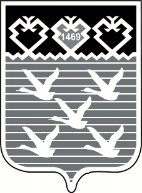 Чувашская РеспубликаАдминистрациягорода ЧебоксарыПОСТАНОВЛЕНИЕ